Побелка столбов -2020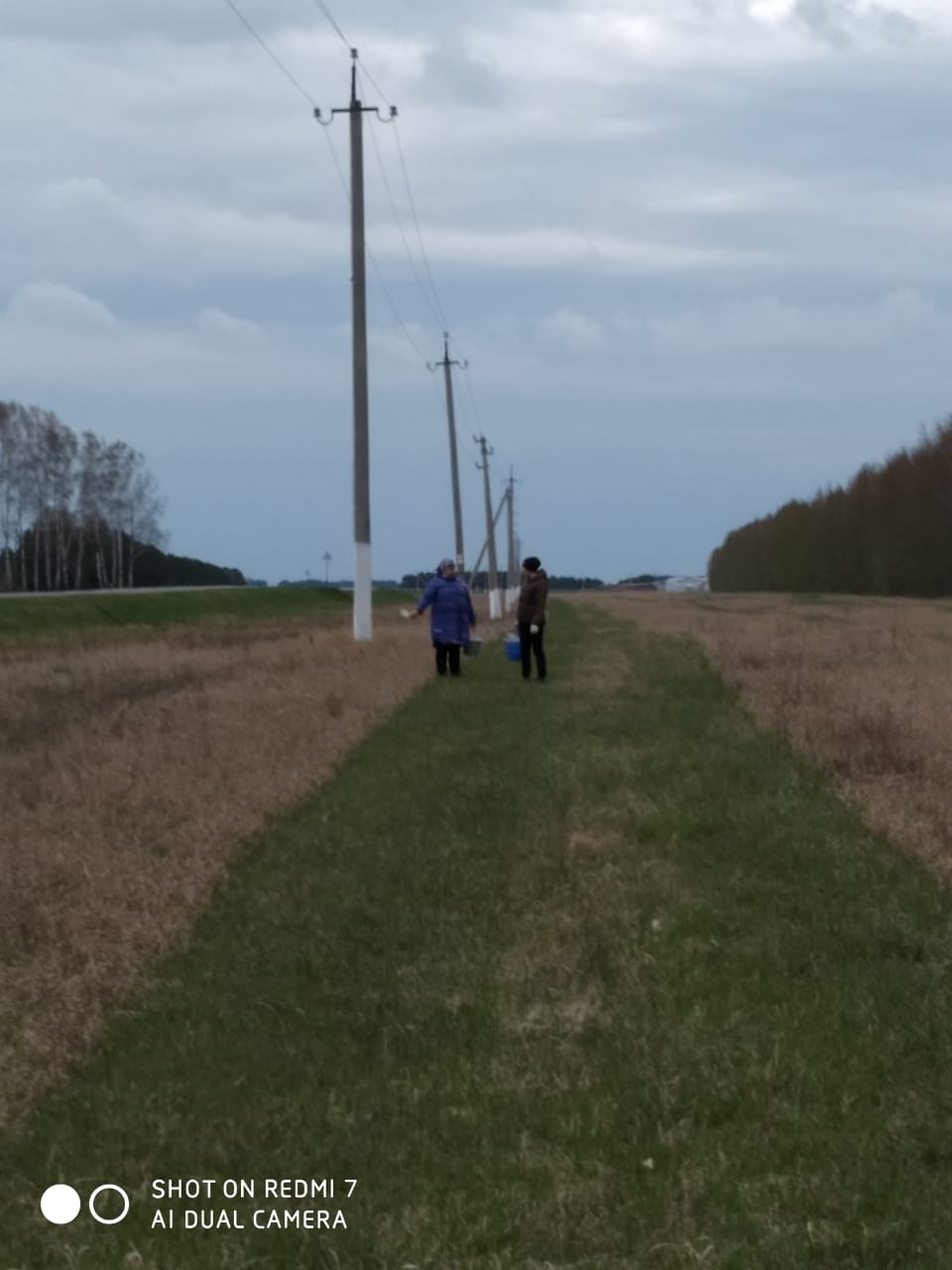 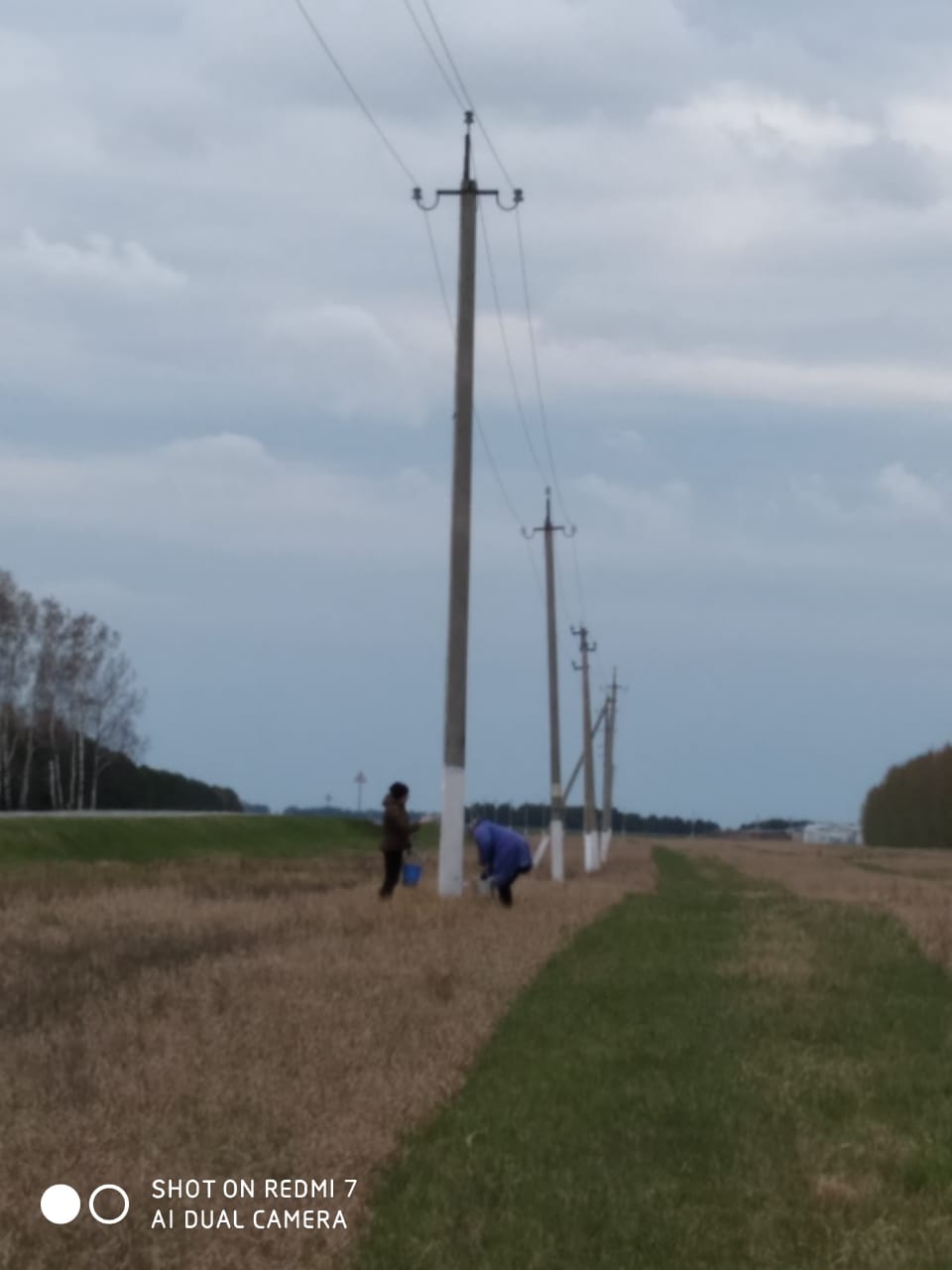 